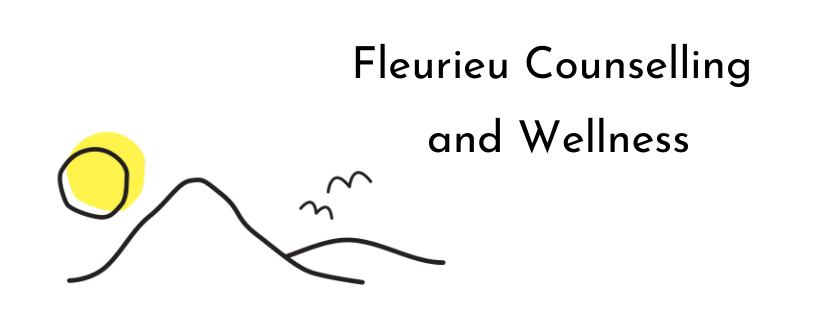 IFS CLIENT INTAKE FORMName: ___________________________________________________________ Emergency Contact Details: ___________________________________Birth Date: ______ /______ /______ Age: ____Gender: □ Male □ Female  □ OtherRelationship Status: __________Number of Children: __________ Address: ___________________________________________________________ Mobile Phone: ( ) ___________May we leave a message? □ Yes □ No E-mail: ____________________________May we email you? □ Yes □ No Referred by: ___________________TO HELP ME HELP YOU……Are you currently receiving mental health treatment from other providers? □ Yes □ NoIf Yes, please provide details: ___________________________________________________________ Have you received mental health treatment previously?
□No □Yes (Please provide details) ______________________________________ Are you currently taking prescribed psychiatric medication (antidepressants or others)? □No □Yes (Please provide details) ______________________________________ Have you been previously prescribed psychiatric medication?
□No □Yes (Please provide details) _________________________________________ Are you currently using alcohol and or/drugs □ Yes □ NoIf yes, what, and how frequently?_________________________________________ What are your goals for therapy? What would you like to address and/or achieve from this process?_________________________________________ _________________________________________ _________________________________________ What exposure or experience have you had with IFS Therapy?_________________________________________ _________________________________________ _________________________________________ Is there any other information you would like me know?_________________________________________ CONFIDENTIALITY AGREEMENTConfidentiality is imperative in building a therapeutic relationship and we honor that always.  The only time when your confidentiality will be waived is if you, or a person you know, are at serious risk of harm.  In this instance appropriate authorities or family members will be notified.  N.B. As part of the professional code of conduct for counsellors, it is mandatory that I attend supervision sessions.  During these sessions client cases might be presented however, the client’s name is protected.Please be aware that this is not a crisis service and we are not available for emergency situations. Our work phones and emails are not attended outside of work hours, therefore in case of crisis or emergency please contact Lifeline on 13 11 14, kids helpline 1800 551 800, police or ambulance on 000.IFS Therapy sessions are 1hr $150, payment is due on the day of your appointment.  These appointment are not reimbursable by medicare.All appointments require 24hrs notice for cancellations to avoid the $75 late cancellation or missed appointment fee.Please sign here to state your understanding and agreement to the information provided.  Signature: ______________________________________ Date: __________________________________________ Fleurieu Counselling & WellnessE: hello@fleurieucounsellingandwellness.comW: www.fleurieucounsellingandwellness.com